クライアント税金情報シート                                  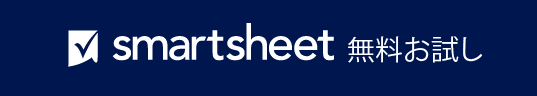 – 免責条項 –Smartsheet がこの Web サイトに掲載している記事、テンプレート、または情報などは、あくまで参考としてご利用ください。Smartsheet は、情報の最新性および正確性の確保に努めますが、本 Web サイトまたは本 Web サイトに含まれる情報、記事、テンプレート、あるいは関連グラフィックに関する完全性、正確性、信頼性、適合性、または利用可能性について、明示または黙示のいかなる表明または保証も行いません。かかる情報に依拠して生じたいかなる結果についても Smartsheet は一切責任を負いませんので、各自の責任と判断のもとにご利用ください。組織/団体名                                                        ここに組織/団体のロゴを配置組織/団体名                                                        ここに組織/団体のロゴを配置組織/団体名                                                        ここに組織/団体のロゴを配置組織/団体名                                                        ここに組織/団体のロゴを配置組織/団体名                                                        ここに組織/団体のロゴを配置組織/団体名                                                        ここに組織/団体のロゴを配置住所 1住所 1住所 1住所 1住所 1住所 2住所 2住所 2住所 2住所 2都道府県/市区町村/郵便番号都道府県/市区町村/郵便番号都道府県/市区町村/郵便番号都道府県/市区町村/郵便番号都道府県/市区町村/郵便番号電話番号電話番号電話番号電話番号電話番号Web アドレスWeb アドレスWeb アドレスWeb アドレスWeb アドレス日付日付日付担当アソシエイト担当アソシエイトクライアント情報クライアント情報クライアント情報クライアント情報クライアント情報クライアント情報クライアント情報名前生年月日現在の住所社会保障番号自宅電話Fax代替電話番号メール アドレス職業勤務先電話番号申告資格独身___ 夫婦合算申告___ 夫婦個別申告___ 特定世帯主___ 寡婦/寡夫___独身___ 夫婦合算申告___ 夫婦個別申告___ 特定世帯主___ 寡婦/寡夫___独身___ 夫婦合算申告___ 夫婦個別申告___ 特定世帯主___ 寡婦/寡夫___独身___ 夫婦合算申告___ 夫婦個別申告___ 特定世帯主___ 寡婦/寡夫___独身___ 夫婦合算申告___ 夫婦個別申告___ 特定世帯主___ 寡婦/寡夫___独身___ 夫婦合算申告___ 夫婦個別申告___ 特定世帯主___ 寡婦/寡夫___返金タイプ  小切手___ デビット カード___ 銀行振込___  小切手___ デビット カード___ 銀行振込___  小切手___ デビット カード___ 銀行振込___  小切手___ デビット カード___ 銀行振込___  小切手___ デビット カード___ 銀行振込___  小切手___ デビット カード___ 銀行振込___配偶者情報配偶者情報配偶者情報配偶者情報配偶者情報配偶者情報配偶者情報名前生年月日現在の住所社会保障番号自宅電話Fax代替電話番号メール アドレス職業勤務先電話番号扶養家族扶養家族扶養家族扶養家族扶養家族扶養家族扶養家族名前名前生年月日生年月日社会保障番号社会保障番号社会保障番号収入源収入源収入源収入源収入源収入源収入源タイプタイプサービスサービス金額金額金額支払い情報支払い情報クライアントの本人確認クライアントの本人確認クライアントの本人確認クライアントの本人確認クライアントの本人確認クライアントの本人確認クライアントの本人確認納税者名社会保障番号本人確認写真 #1本人確認写真 #1本人確認写真 #1本人確認写真 #2本人確認写真 #2本人確認写真 #2本人確認写真 #2本人確認写真をここに配置 本人確認写真をここに配置 本人確認写真をここに配置 本人確認写真をここに配置  本人確認写真をここに配置  本人確認写真をここに配置  本人確認写真をここに配置  配偶者の氏名社会保障番号本人確認写真 #1本人確認写真 #1本人確認写真 #1本人確認写真 #2本人確認写真 #2本人確認写真 #2本人確認写真 #2本人確認写真をここに配置  本人確認写真をここに配置  本人確認写真をここに配置  本人確認写真をここに配置  本人確認写真をここに配置  本人確認写真をここに配置  本人確認写真をここに配置  納税者署名日付配偶者の署名日付